Муниципальное дошкольное образовательное учреждениеНагорьевский детский садИнтегрированное занятие в старшей группе  по теме: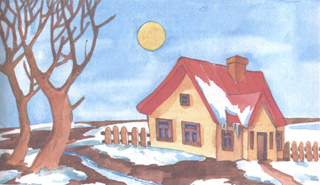 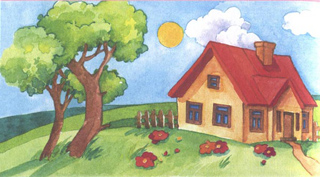 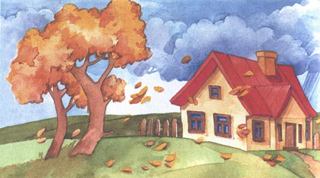 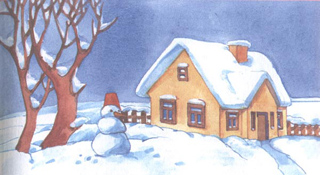 Воспитатель старшей группы Векшина Л.А.2014 годПрограммные задачи:Обобщать и закреплять знания детей о временах года, об их характерных особенностях. Расширять представления о животных нашего края. Обогащать словарь детей словами: заповедник, егерь. Формировать связную речь, развивать умение четко и последовательно выражать свои мысли, строить простейшие умозаключения, выводы. Формировать умения устанавливать причинно-следственные связи между природными явлениями.   Воспитывать эмоциональную отзывчивость при познании окружающего мира, воспитывать любовь и бережное отношение к природе. Развивать интегрированные качества личности ребенка: любознательность, активность, эмоциональность, способность управлять своим поведением.      Образовательные области:Познание КоммуникацияМузыкаХудожественное творчествоХудожественная литератураЗдоровьеПредварительная  работаНаблюдение в природе.Беседа о временах года.Дидактическая игра «Когда это бывает?»,                                    « Времена года».Чтение и заучивание стихотворения, рассказов о природе, рассматривание иллюстраций, картинок с изображением разных времен года. Работа с календарем природы.Материал к занятию. Подбор художественной литературы (загадки, стихотворения).Картина «Путаница».Рабочие листы с изображениями времен года и их приметами. Модели года.Набор картинок времен года.Краски, параллон, клеенки, простой карандаш.Волшебные рисункиМоделирование леса.МетодыИспользование художественного слова.Дидактическая игра «Можно - нельзя».Прослушивание музыки.Физкультминутка.Рисование нетрадиционным методомИгровой момент «Прогулка в зимний лес»Ход занятияОрганизационный момент.Дети, послушайте загадки,  и вы поймете, о чем пойдет беседа на нашем занятии. (Загадки о временах года). - Дети, о чем же пойдет речь?    (О временах года).Появляется картина, около нее конверт, в нем написано: Название картины «Путанница», художник «Незнайка», подарок ребятам старшей группы.- Ребята, посмотрите на нее внимательно и ответьте, почему она так называется «Путанница»?-Что здесь перепутал художник?  (Художник перепутал времена года)- А почему вы так думаете?    (Потому что времена года не могут быть сразу все вместе, они приходят друг за другом, одно время года заменяется другим). - Дети мы постараемся исправить ошибки художника, но прежде совершим путешествие по временам года.- Посмотрите на картинки с изображением времен года и вспомните приметы каждого из них. (Лето, весна, осень, зима).- Дети, я вижу, вы хорошо знаете приметы. И все же хочу дать задание.- У вас на столах лежат рабочие листы. Нужно соединить линией картинку времени года с картинкой, изображенной приметы этого времени года. Звучит музыка П.И.Чайковского «Времена года»- И так, дети. Ответьте, пожалуйстаСколько времен года? (4)Какие?  – Назовите! По сколько месяцев в каждом времени  года?  (по 3).Назовите летние месяцы. (июнь, июль, август)Назовите осенние  месяцы (сентябрь, октябрь, ноябрь)Назовите весенние  месяцы (март, апрель, май)Назовите зимние  месяцы  (декабрь, январь, февраль)- Месяцы составляют времена года, а времена года составляют год. Сколько месяцев в году?  (12)Обратите внимание, картинки с изображением времен года стоят в правильной последовательности?- Дети, а какое время года сейчас?  (зима).- Вот и пришло время исправить  ошибки художника. Все лишнее уберите и оставьте только то, что относится к зиме. - Может теперь картинка называться «Путанница»? А как мы ее назовем?   (Зимушка-зима, Волшебница-зима, Белоснежка)- Ребята, а хотите на немножко очутиться в зимнем лесу, полюбоваться природой, посмотреть, как зимуют дикие звери? (Да)- Но прежде чем отправиться, мы вспомним поведение в лесу.Дидактическая игра «Можно - нельзя»- Я вижу, вы знаете правила поведения в лесу, тогда отправляемся. Физкультминутка «Мы шагаем»- Вот и пришли мы в зимний лес. Как здесь красиво, всюду большие сугробы.- Дети чем пахнет лес? (снегом, холодом, елками, соснами, свежестью).- Послушайте песенку зимнего леса  (слушают).- Какие только звуки слышны зимой в лесу? (треск, скрип снега, шорох…)- Дети, а кто живет в лесу? - Что общего в подготовке к зиме у белки и зайцев?  (меняют окраску меха)- В чем разница?  (Белка делает запасы, а заяц нет, он питается корой деревьев, у белки есть дупло, а у зайца нет жилища).- Готовятся ли к зиме волк и лиса? (нет) - Чем они питаются?      (слабыми: зайцами, мышами, волк охотится на крупных животных – лосей)Где живут зимой?   (у лисы – нора, волк под кустами) - А каких животных мы не можем  встретить зимой? (медведь, еж)-Почему?  (они впадают в спячку, т.к. они питаются ягодами, корешками)- Ребята, есть еще одно животное, которое зимой спит. Это барсук. Он также как медведь ходит вразвалочку, вступая на всю ступню, питается земляными червями, насекомыми, и их личинками, птицами, гнездящимися на земле, ягодами, орехами, желудями, к осени жиреет  и готовится к  зимней спячке. Главный враг этого зверя – это человек, которого интересует барсучий жир. Применяется этот жир при различных заболеваниях, особенно полезен при лечении язв.  Жилище барсука – нора. - А какому животному трудно зимовать без помощи человека?  (лось) -  Почему?  (не может добывать себе пищу зимой)- Лось – это тоже ценное животное и самое крупное в наших краях. - Дети, существуют такие места, где охраняют жизнь каждого зверя, птицы. Называется это место – заповедник.  Человек, который заботится о них,  называется егерь.  Роль каждого человека помогать, оберегать животный мир от истребления, т.к. животные помогают нам жить.- Дети, я думаю нам пора возвращаться в детский сад.Физкультминутка.Дети возвращаются из леса. - Дети, свои впечатления о зимнем лесе вы оставите на листке бумаги.- Возьмите в руки параллон и затонируйте листочки бумаги, которые лежат у вас на столе. (Звучит музыка) - Произошли чудеса, волшебство. Понравились вам зимние картинки? - А вы хотите, чтобы всегда была зима? (да)- Вот представьте, если не будет светить солнце, то не согреется земля, не появятся растения, нечем будет питаться насекомым, птицам. Наступит вечная мерзлота.- Что тогда произойдет? (если все время будет зима, то все живое погибнет).- Ребята, но вы не расстраивайтесь, совсем скоро зима пройдет и наступит весна, а за ней и лето.- Послушайте замечательные стихи  про времена года- Я надеюсь, что у вас у каждого, есть свое любимое время года.Итог.- О чем шла беседа сегодня? (о временах года) - Что нового узнали, интересного? 